「ことばのちから」活用シート　活用事例【富田林市立第三中学校】活用シート名学んだことを説明する文章を書こう学んだことを説明する文章を書こう学んだことを説明する文章を書こう基になった活用シート名書７今日学んだこと、教えるよ学　年中学校1年教　科国　語時　期6　月活用場面授業（ふりかえり・活用）授業（ふりかえり・活用）授業（ふりかえり・活用）配当時間２０分目　標つなぎ言葉を意識して、わかりやすく説明するための文章を書ける。つなぎ言葉を意識して、わかりやすく説明するための文章を書ける。つなぎ言葉を意識して、わかりやすく説明するための文章を書ける。つなぎ言葉を意識して、わかりやすく説明するための文章を書ける。つなぎ言葉を意識して、わかりやすく説明するための文章を書ける。活用シート・工夫した点●「はじめ」「中」「終わり」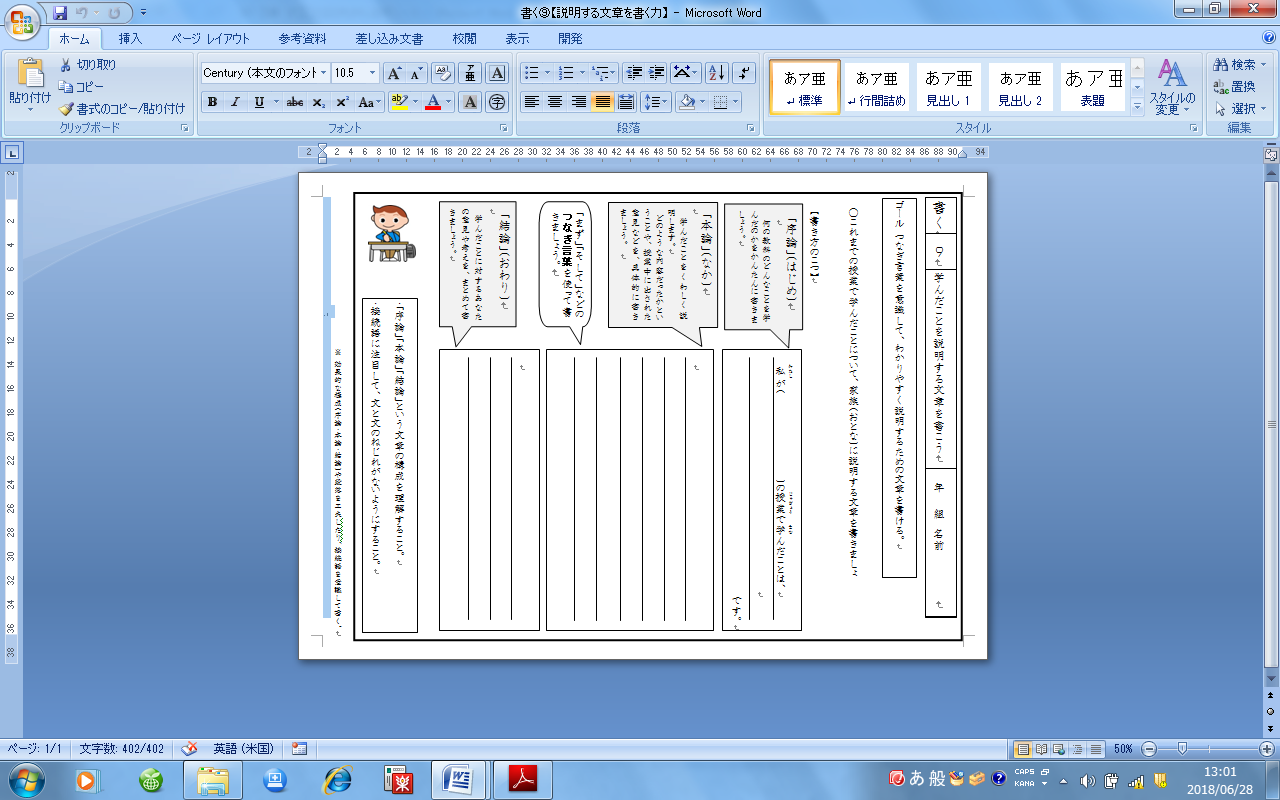 を「序論」・「本論」・「結論」に変更した。●ワークシート実施前の授業　で、説明文教材を２つとりあげ、分かりやすく読み手に伝えるための構成を学習した（意見　⇒　根拠　⇒　具体例　⇒　まとめ）●実生活（身近なもの）の話題を提示し、説明文の構成　を使って、自分の意見を書かせ、発表させた。●「はじめ」「中」「終わり」を「序論」・「本論」・「結論」に変更した。●ワークシート実施前の授業　で、説明文教材を２つとりあげ、分かりやすく読み手に伝えるための構成を学習した（意見　⇒　根拠　⇒　具体例　⇒　まとめ）●実生活（身近なもの）の話題を提示し、説明文の構成　を使って、自分の意見を書かせ、発表させた。●「はじめ」「中」「終わり」を「序論」・「本論」・「結論」に変更した。●ワークシート実施前の授業　で、説明文教材を２つとりあげ、分かりやすく読み手に伝えるための構成を学習した（意見　⇒　根拠　⇒　具体例　⇒　まとめ）●実生活（身近なもの）の話題を提示し、説明文の構成　を使って、自分の意見を書かせ、発表させた。●「はじめ」「中」「終わり」を「序論」・「本論」・「結論」に変更した。●ワークシート実施前の授業　で、説明文教材を２つとりあげ、分かりやすく読み手に伝えるための構成を学習した（意見　⇒　根拠　⇒　具体例　⇒　まとめ）●実生活（身近なもの）の話題を提示し、説明文の構成　を使って、自分の意見を書かせ、発表させた。●「はじめ」「中」「終わり」を「序論」・「本論」・「結論」に変更した。●ワークシート実施前の授業　で、説明文教材を２つとりあげ、分かりやすく読み手に伝えるための構成を学習した（意見　⇒　根拠　⇒　具体例　⇒　まとめ）●実生活（身近なもの）の話題を提示し、説明文の構成　を使って、自分の意見を書かせ、発表させた。成果や改善点●文章の構成を読み物教材を通じて理解できたことを踏まえて、自分で文章をつくることにチャレンジできた。●順序を表す言葉を意識させ、順序立てて物事を説明すれば相手にわかりやすく伝わるということを意識させることができた。●ワークシートに補助的な説明を載せているにもかかわらず、「何を書けばいいかわからない」という生徒が多数いた。20分では個別指導が行きとどかず、考え込んで書くことができない生徒がいた。構成は理解できていても、具体的に文章を書くことがまだまだ苦手な生徒がいるようである。●文章の構成を読み物教材を通じて理解できたことを踏まえて、自分で文章をつくることにチャレンジできた。●順序を表す言葉を意識させ、順序立てて物事を説明すれば相手にわかりやすく伝わるということを意識させることができた。●ワークシートに補助的な説明を載せているにもかかわらず、「何を書けばいいかわからない」という生徒が多数いた。20分では個別指導が行きとどかず、考え込んで書くことができない生徒がいた。構成は理解できていても、具体的に文章を書くことがまだまだ苦手な生徒がいるようである。●文章の構成を読み物教材を通じて理解できたことを踏まえて、自分で文章をつくることにチャレンジできた。●順序を表す言葉を意識させ、順序立てて物事を説明すれば相手にわかりやすく伝わるということを意識させることができた。●ワークシートに補助的な説明を載せているにもかかわらず、「何を書けばいいかわからない」という生徒が多数いた。20分では個別指導が行きとどかず、考え込んで書くことができない生徒がいた。構成は理解できていても、具体的に文章を書くことがまだまだ苦手な生徒がいるようである。●文章の構成を読み物教材を通じて理解できたことを踏まえて、自分で文章をつくることにチャレンジできた。●順序を表す言葉を意識させ、順序立てて物事を説明すれば相手にわかりやすく伝わるということを意識させることができた。●ワークシートに補助的な説明を載せているにもかかわらず、「何を書けばいいかわからない」という生徒が多数いた。20分では個別指導が行きとどかず、考え込んで書くことができない生徒がいた。構成は理解できていても、具体的に文章を書くことがまだまだ苦手な生徒がいるようである。●文章の構成を読み物教材を通じて理解できたことを踏まえて、自分で文章をつくることにチャレンジできた。●順序を表す言葉を意識させ、順序立てて物事を説明すれば相手にわかりやすく伝わるということを意識させることができた。●ワークシートに補助的な説明を載せているにもかかわらず、「何を書けばいいかわからない」という生徒が多数いた。20分では個別指導が行きとどかず、考え込んで書くことができない生徒がいた。構成は理解できていても、具体的に文章を書くことがまだまだ苦手な生徒がいるようである。子どもの様子（発言、ノート、板書、解答例、写真　等）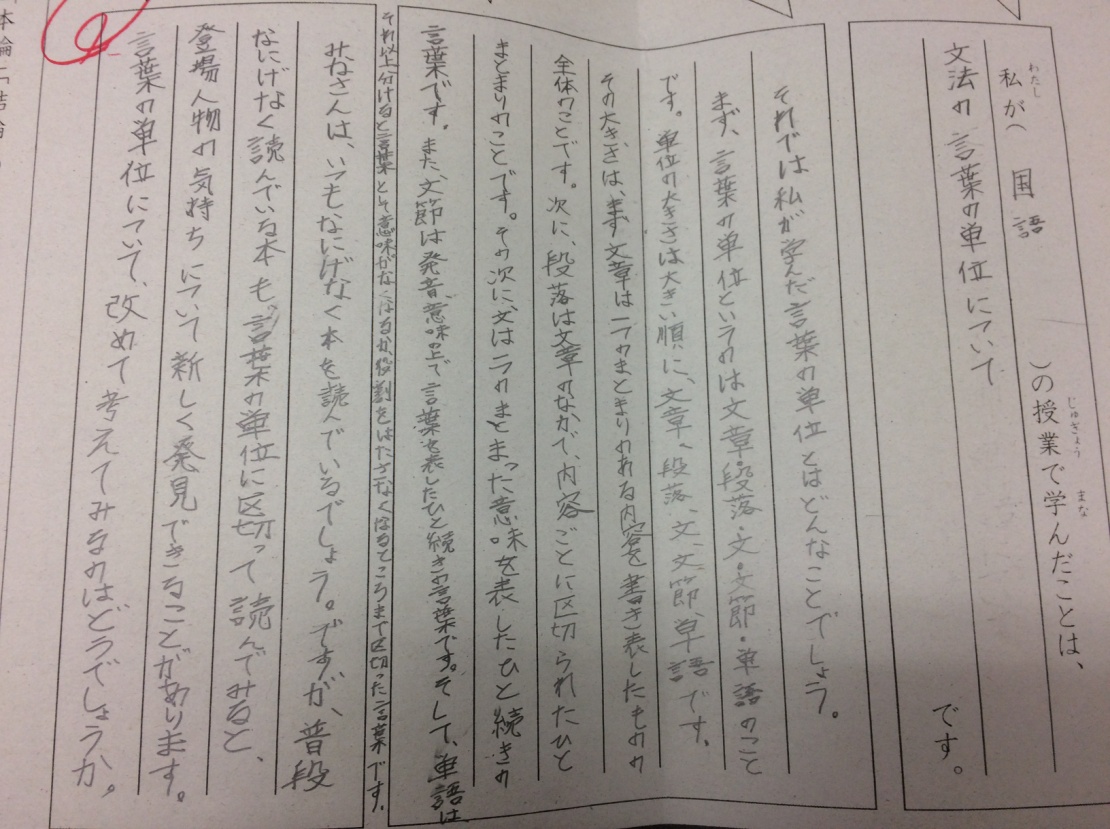 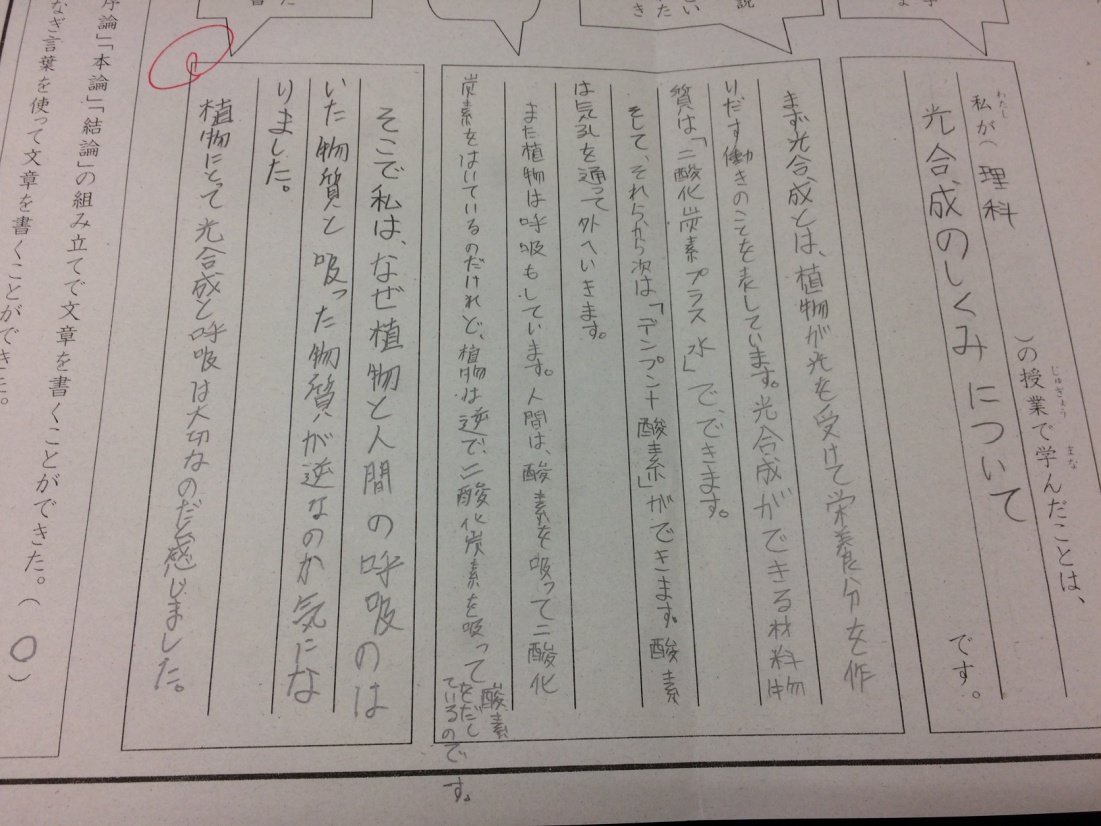 子どもの様子（発言、ノート、板書、解答例、写真　等）子どもの様子（発言、ノート、板書、解答例、写真　等）子どもの様子（発言、ノート、板書、解答例、写真　等）子どもの様子（発言、ノート、板書、解答例、写真　等）子どもの様子（発言、ノート、板書、解答例、写真　等）